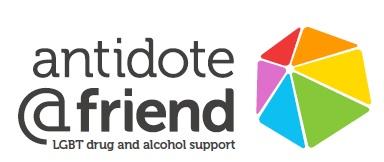 Decisional Balance1. What are your goals right now?2. How confident do you feel about achieving these goals?Not at all 											Veryconfident	1	2	3	4	5	6	7	8	9	10	confident3. How important is it for you to achieve these goals?Not at all 											Veryimportant	1	2	3	4	5	6	7	8	9	10	importantGood things about usingBad things about usingGood things of NOT usingBad things of NOT usingThings that will help achieve my goalsObstacles to achieving my goals